                                                   Червонотоківська  ЗШ Відкритий урок з української мови в 6 класі на тему:«Іменник: загальне значення, морфологічні ознаки, синтаксична роль»                                                                       Підготувала                                                                         вчитель української мови                                                                         та літератури                                                                        Верхогляд Л.В.                                                              2014Тема: Іменник: загальне значення, морфологічні ознаки, синтаксична роль. 
Мета: повторити, узагальнити і поглибити знання учнів про іменник як частину мови, зміцнювати навички  визначення морфологічних ознак іменників, вчити правильно використовувати іменники в мовленні; розвивати в учнів навички зв’язного мовлення, мислення, творчі здібності, стимулювати бажання досліджувати й аналізувати мовні явища; пробуджувати інтерес  до зимових свят, виховувати повагу до звичаїв, традицій українського народу.Тип уроку:  урок-подорож ( вивчення нового матеріалу)
Обладнання:   ілюстрації до свят, підручник,  записи на дошці,  дидактичний матеріал, в корзину: калина, хліб, барвінок, сорочка, рушник; матеріал для народознавчої паузи, картки із завданнями ножиці , білі папірці для сніжинок.
Методи і прийоми:  метод «Незакінчене речення», робота з підручником, самостійна робота, колективна робота, робота в парах, групах, гра «Криниця народної мудрості», гра «Мовний  чобіток», вправа «Мікрофон».

Епіграф:             Прийшов грудень – приніс студень.
                                                                                                                  Хід уроку:

І. Організаційний момент.Слово вчителя:
Сьогоднішній урок я хочу розпочати із невеличкої гри. У вас на партах є папірці. Ми спробуємо зробити невелику сніжинку.Скажіть у вас однакові папірці? Доведіть.Виконайте дії, які запропоную вам я: складіть папірець  навпіл, ще один раз. Виріжте серединку, по боках зробіть надрізи.Покажіть. Чи однакові у вас сніжинки ? Ми виконували однакові дії, а сніжинки різні. Чому?Тому що ми різні і кожен по своєму оригінальний.Сподіваюсь, сьогодні на уроці ви будете пишатися своєю оригінальністю та знаннями. Тож нехай цей урок принесе вам насолоду, гарний настрій і бажання творити.Сьогодні ми вирушимо в пізнавальну мандрівку у дивовижну країну Іменників.. Українці , котрі  надовго покидають рідну землю, на згадку про дім беруть з собою в дорогу обереги – символи, талісмани, які допомагають у тяжку хвилину. 

Серед цих оберегів – калина,  хліб,  барвінок, сорочка,  рушник... Тож нехай ці обереги допоможуть нам у нашій подорожі.

ІІ. Актуалізація знань, мотивація навчальної діяльності.

Народознавча пауза ( 1 ): 

Сьогоднішня мандрівка буде присвячена першому зимовому місяцю - грудню. Зима розпочинається в грудні, і в народі цей місяць назвали «першозимник», грудень-студень (на всю зиму землю вистужує). В цьому місяці дні найкоротші, а ночі найдовші. Тому його ще іменували «ніч року». груднем раніше називали передостанній місяць року. В давньоруські часи початок зимового літочислення мав назву «студень». У білорусів і досі офіційно збереглося це слово — «студень». Відомі й інші найменування першого місяця зими, що існували паралельно зі згаданими: «груднъ» (означає «нерівний, покритий грудками шлях»). Така назва зустрічається в східноукраїнських дореволюційних календарях. Сучасний офіційний календар України користується словом «грудень».
Перша зупинка нашої подорожі “Теоретична”.Допоможіть мені сформулювати правило.

“Незакінчені речення “ (продовжити написані на дошці речення)Морфологія – це…В українській мові …частин мови Частини мови поділяються на …А вигук …ІІІ. Оголошення теми та очікуваних результатів уроку.
Відкрийте зошити, запишіть число, тему.
Тема уроку: Іменник: загальне значення, морфологічні ознаки, синтаксична роль.Вирушаємо далі.Наступна зупинка – “Прогнозуюча”. Слово вчителя:
-Сформулювати мету сьогоднішнього заняття – до снаги кожному з вас.
-Подивіться ще раз на тему нашого уроку. -Як ви вважаєте, які прогнози чекають на нас сьогодні?давати визначення іменнику як самостійної частини  мовирозпізнавати іменники в реченнях;визначати морфологічні ознаки та синтаксичну роль іменників;
ІV. Вивчення нового матеріалу.

Народознавча пауза ( 2 ): 

Місяць грудень ще має назву «андрієць» від народного свята Андрія. Це свято відзначається 13 грудня і відповідає церковному святу Андрія Первозданного. Свято в народі ще називають Калита. Це молодіжне свято. Зібрання  молоді були наповнені веселощами, розвагами і подекуди називалися великими вечорницями. Для цього свята є характерною певна “карнавальна свобода”. В цю ніч, як і в новорічну, негласно дозволялися деякі прояви поведінки, які в інший час гостро засуджувалися і навіть підлягали покаранню за звичаєвим правом. “Порушниками порядку” зазвичай виступали парубки та підлітки. А що ж вони робили?Парубки знімали з воріт хвіртки і заносили на край села, підпирали кілком двері хати, вилазили на стріху і затикали димар, пускали в нього горобців тощо. Особливо звитяжним вважалося вміння підняти воза і поставити його на чиюсь хату. Такі ритуальні безчинства творили здебільшого на подвір’ях, де були дівчата на порі.
1. Наступна зупинка – “Дослідницька”.

1)Слово вчителя:У вас на партах картки. На них є певна інформація. Вам потрібно подумати і сказати, яке відношення вона має до нашої теми.*1 картка – ІСТОТА, НЕІСТОТАМалюнки : подарунок, дівчина.- А  ЯКА  Ж ЧАСТИНА  МОВИ  НАЗИВАЄТЬСЯ  ІМЕННИКОМ?*2 картка –ВЛАСНІ   І  ЗАГАЛЬНІ   НАЗВИНа небі світить зірка. На лузі пасеться Зірка. На столі лежить «Зірка».-Власні назви стосуються окремих предметів і допомагають відрізняти від інших подібних.    .(Україна, Святий Миколай, Різдво, Дніпро)Загальні  назви стосуються багатьох однакових предметів   (річка, сніг, книга,щастя)* 3 картка – КОНКРЕТНІ  І  АБСТРАКТНІ   НАЗВИІменники поділяються на конкретні і абстрактні назви.Як відрізнити конкретний предмет від абстрактного? Застосовуємо прийом фотографування: конкретний предмет можна сфотографувати (намалювати). Абстрактний – ні, бо він існує лиш е в людській свідомості (мрія, сон). Назви абстрактних понять – це назви якостей, властивостей, дій, станів,почуттів  (блакить, балаканина, натхнення).
*4 картка –РІДМати	 Друг	ЛистяРадість                                  Хліб	ПташеняМрія	Символ	Зілля- А до якого роду ми можемо віднести такі іменники: БАЗІКА, ВЕРЕДА, ЛЕДАЩО, СИРОТА,ЗАДАВАКА, ЗАБІЯКА, ЛИСТОНОША? Це іменники спільного роду. Рід особи визначають за змістом речення.Напр.: Іде молодий листоноша.*5 картка – ЧИСЛОІлюстр. Ялинка, ялинки*Спробуйте поставити у форму однини такі іменники: Карпати, штани, ножиці, граблі, канікули, вечорниці, іменини.Отже, ці іменники в мові вживаються тільки у формі множини.*В укр. мові є ще одні «цікаві» іменники.Поставте слова у форму множини: молоко, чуйність, скло, молодь, Дніпро.Таким чином, є іменники, які мають форму тільки однини.*6 картка – ВІДМІНОККрасуня зима, красуні зими, красуні зимі, красуню зиму, красунею зимою, (у) красуні зими, красуне зимо.-Які морфологічні ознаки ви дослідили? Правильно, відмінки. Скільки їх в українській мові?(7)Називний відмінок однини – початкова форма іменника. Цей відмінок є прямим, решта відмінків – непрямі.*Пояснення вчителя. ВІДМІНИ.-Ще однією з морфологічних ознак є відміна. Запам’ятайте:       відмін в укр.. мові 4.Поділ іменників на відміни більш детально ми розглянемо на наступних уроках.7 картка – СИНТАКСИЧНА РОЛЬ Похмурі дощові осінні дні змінюються дзвінкими  морозами.  Перший сніг обережно лягає на землю. Ночі стають довгими, а небо високим і прозорим.Ми готові зустріти прихід зими. Зима – це Чарівниця.Ви дослідили, що  найчастіше  іменник  виступає підметом і додатком. Але ім. – це така частина мови, яка може виступати в реченні і означенням, і присудком, і обставиною.   А тепер давайте узагальнимо наше дослідження, відкриємо підручник на стор.96    .     І опрацюємо самостійно теоретичний матеріал.Опрацювання матеріалу підручника ( ст.96 )Скажіть, чи підтвердились наші дослідження, чи щось нове ви дізналися з підручника?                    ФізкультхвилинкаУ дорозі ми стомились,Адже добре потрудились. Тож давайте для розрядки Зробим кілька вправ зарядки.Руки – вгору, руки – вниз, На сусіда подивись.Руки вгору – руки вбокиІ зроби чотири кроки.Раз – присіли, раз – устали, Пострибали, пострибали, За столи тепер сідаймо,У дорогу вирушаймо.

V. Застосування вивченого матеріалу, тренувальні вправи.
1. Зупинка “Пошукова”.Повертаємось до підручника. Вправа 203. (усно)Колективна робота       На парті текст вірша.  Я читаю.       Знайдіть в текстах іменники, підкресліть їх.  Порахуйте їх кількість.І .. Лягла зима, і білі солов’їЗатьохкали холодними вустами.В холодні землі взулися гаї,І стали біля неба, як стояли.Льодком тоненьким скована,Спинилася ріка. Повита тихим сном вона,Весняних днів чека. (10)                          ІІ .. Всі річки тепер в обнові,-                                 Біле скло над бережком.                                  Ходить грудень по діброві,                                  Застеляє світ сніжком.                                 Вишні в інеї розквітли,                                 В білих шубах всі дубки,                                 Позирають ночі світлі                                 В розмальовані шибки.(14)-Хто порахував іменники в 1-му вірші? Перший справився  з цим завданням…   Тому вибери з віршів  будь-який іменник, визнач рід, число, відмінок.-Хто порахував іменники в 2-му вірші? 1-й передає естафету (крейду) 2-му.
Перевірка.Народознавча пауза ( 3 ):

14 грудня — Пророка Наума 

На другий день після Андрія Первозванного відзначали день пророка Наума, який вважався покровителем освіти й науки. 
Пророк Наум поставить на ум.
Вважалося, що з цього дня найкраще починати навчання в школах, тому саме 14 грудня відкривали двері церковно-приходські трикласні школи для сільських дітей, котрі влітку не вчилися, а допомагали по господарству. Спочатку йшли до церкви ставити свічку пророку Наумові, дома батько тричі вдаряв гілкою свяченої верби, приказуючи: «Тією святою вербицею, що Христа зустрічали, виряджаємо тебе, дитино, на навчання. Хай наука тобі легко дається».

3. Зупинка “Творча”. Робота в групах. Доповніть вірш іменниками, визначте назви істот, неістот.За сонцем хмаронька пливе,Червоні … розстилаєІ сонце спатоньки зовеУ синє море: покриваєРожевою…Мов мати …  Гра «Криниця народної мудрості»З поданих слів складіть прислів’я (кожній парі по одному прислів’ю). Запишіть. Визначте  синтаксичну  роль іменників.-Літо запасає, а зима з’їдає.-Взимку сонце крізь плач сміється.-Сонце блищить, а мороз тріщить. -Грудень рік кінчає, а зиму починає.-Як сніг упаде, то пастух пропаде,   а  як розтане, пастух устане.-Грудень землю грудить, а хатинки студить.-І собака зимою про хату думає.-Прийшов грудень – приніс студень.Народознавча пауза ( 4 ): 

19 грудня — Миколая Чудотворця (Миколи зимового)

    Це одне з найвизначніших, найвеселіших свят. У ньому дуже виразно поєдналися як дохристиянські, так і християнські звичаї та традиції.
    Важливість святого і його свята підтверджується тим, що майже в кожній сім’ї обов’язково повинна була бути ікона Миколи Чудотворця.
    З Миколи починалася справжня зима. «Миколай бородою трусить, дорогу стелить». Старалися із зібраного врожаю віддавати борги: «Коли ти не віддаси до Миколи, то вже не оддаси ніколи».Гра «Мовний чобіток»Кожен з учнів з чобітка виймає слово. Завдання: письмово провідміняти іменник. Один учень працює біля дошки.Сніговик, свято, Снігуронька, грудень, подарунок, дітвора, віхола, хурделиця, сніг, Святий Миколай, ялинка, ковзанка, зима, рукавички.З вибраним словом скласти речення.Перевірка.VІ.  Підсумок  уроку. Мікрофон Що нового дізналися на уроці?Що для вас було найцікавішим?Що для вас виявилося найскладнішим?Над чим, на вашу думку, варто ще попрацювати?VІІ.  Домашнє завдання           Пар. 19, впр.207Оцінювання.Багато з вами віршували, Та прози більше у житті.Ви молодці, всі працювали, Оцінки маєте такі.Ось і закінчилася подорож у країну Іменників. Я думаю, що вам було цікаво.І  пам’ятайте, що слова – це кольорові камінці. Мало їх назбирати, треба ще навчитися з них візерунки викладати. Отож, діти, учіться створювати візерунки із слів. Збагачуйте своє мовлення.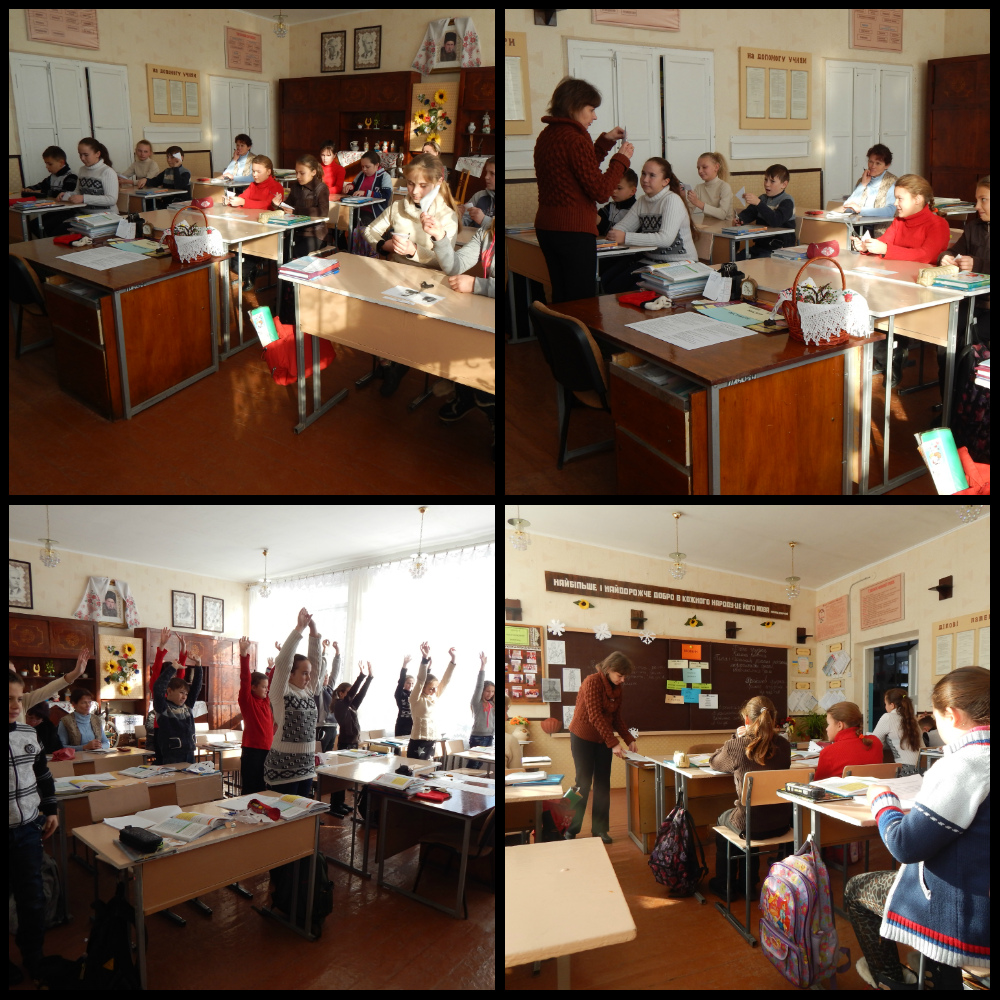 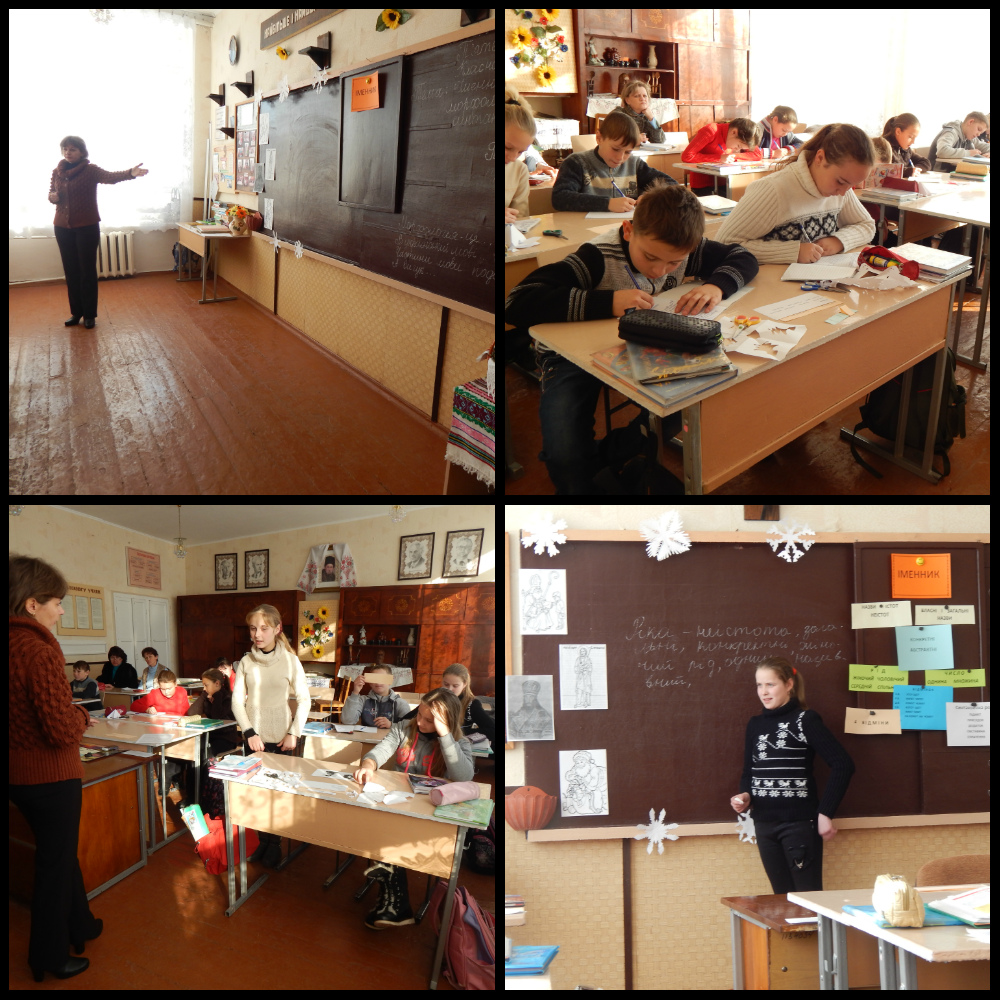                            Видимі                     НевидиміДерево, калина, рушник, дівчина,книгаМрія, щастя, сон, тривога, захоплення,радість